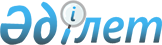 "Конкурстан тыс рәсімдерді 2012 - 2014 жылдарға бағдарламалық-нысаналы қаржыландыру туралы" Қазақстан Республикасы Үкіметінің 2012 жылғы 12 наурыздағы № 318 қаулысына өзгеріс пен толықтыру енгізу туралы"Қазақстан Республикасы Үкіметінің 2012 жылғы 22 тамыздағы № 1070 Қаулысы

      Қазақстан Республикасының Үкіметі ҚАУЛЫ ЕТЕДІ:



      1. «Конкурстан тыс рәсімдерді 2012 – 2014 жылдарға бағдарламалық–нысаналы қаржыландыру туралы» Қазақстан Республикасы Үкіметінің 2012 жылғы 12 наурыздағы № 318 қаулысына мынадай өзгеріс пен толықтыру енгізілсін:



      көрсетілген қаулыға қосымшада:



      3-тармақта:



      9) тармақшадағы «төмендету.» деген сөз «төмендету;» деген сөзбен ауыстырылсын;



      мынадай мазмұндағы 10) тармақшамен толықтырылсын:

      «10) «пайда болуы әр түрлі және әр жерде орналасқан қатерлі ісіктердің жаңа жүйелі терапиясы: жаңа парадигма құру.».



      2. Осы қаулы қол қойылған күнінен бастап қолданысқа енгізіледі.      Қазақстан Республикасының

      Премьер-Министрі                                  К. Мәсімов
					© 2012. Қазақстан Республикасы Әділет министрлігінің «Қазақстан Республикасының Заңнама және құқықтық ақпарат институты» ШЖҚ РМК
				